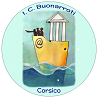 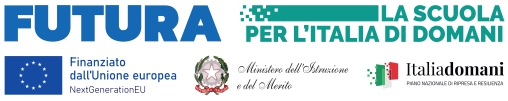 							Al Dirigente Scolastico							IC Buonarroti Corsico (MI)Oggetto: Richiesta di autorizzazione uscita/visita d’istruzione Scuola ______________________________________________ classe/i ________ n. alunni _____Destinazione _____________________________________________________________________Data e durata: giorno _______________________ dalle ore ___________ alle ore _____________Mezzo di trasporto __________________________pranzo al sacco      SI       NOQuota di partecipazione a carico alunni (totale): mezzo di trasporto €________________ ingresso €_____________ laboratori €_____________La visita interessa l’attività didattica programmata dal Collegio dei Docenti del Plesso ed il Consiglio di Classe / Interclasse ha espresso parere favorevole.Accompagnatori: (insegnanti, eventuali esperti, collaboratori scolastici) (*)1 ______________________________________	2_____________________________________3 ______________________________________	4_____________________________________I quali hanno presentato dichiarazione scritta circa l’impegno dell’assunzione dell’obbligo della vigilanza Nessuno degli alunni è stato escluso per motivi economici. A tutti i genitori interessati è stato comunicato il programma della visita d’istruzione ed è stato ottenuto il loro consenso scritto Data _______________					Docente responsabile della visita								__________________________Allegati:	- elenco alunni partecipanti		- dichiarazione di assunzione obbligo di vigilanza da parte degli accompagnatori		- dichiarazioni di autorizzazione all’uscita firmate dai genitori                                                                                                                           Si autorizzaIl Dirigente Scolastico(*) 1 accompagnatore ogni 15 alunni, in caso di presenza di alunni DVA 1 insegnante di sostegno ogni 2 bambini ISTITUTO COMPRENSIVO STATALE “BUONARROTI” Via IV Novembre, 38 - 20094 Corsico (MI) - tel. 02.45100100 email: miic88800v@istruzione.it; p.e.c. miic88800v@pec.istruzione.it www.icbuonarroticorsico.edu.it